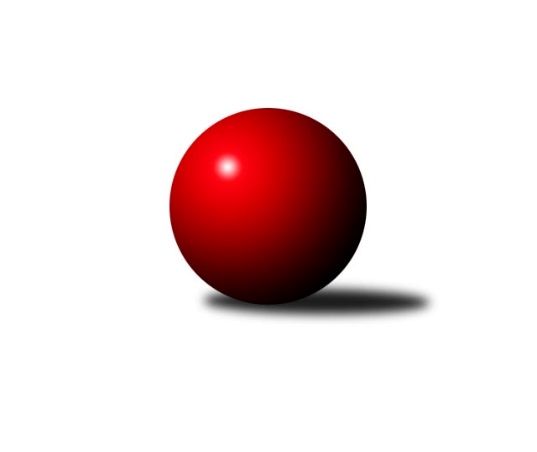 Č.9Ročník 2016/2017	12.11.2016Nejlepšího výkonu v tomto kole: 3406 dosáhlo družstvo: KK Zábřeh2. KLM B 2016/2017Výsledky 9. kolaSouhrnný přehled výsledků:SKK Dubňany 	- TJ Sokol Chvalíkovice ˝A˝	5.5:2.5	3294:3241	13.5:10.5	12.11.TJ Horní Benešov ˝A˝	- KK Zábřeh	2:6	3333:3406	9.0:15.0	12.11.TJ Sokol Vracov	- KK Vyškov	2:6	3273:3324	10.0:14.0	12.11.TJ Centropen Dačice	- KK Blansko 	5:3	3222:3195	12.0:12.0	12.11.TJ Sokol Husovice˝B˝	- TJ Unie Hlubina ˝A˝	7:1	3273:3160	15.0:9.0	12.11.Tabulka družstev:	1.	KK Zábřeh	8	7	0	1	42.0 : 22.0 	111.0 : 81.0 	 3315	14	2.	TJ Centropen Dačice	8	6	0	2	36.0 : 28.0 	94.5 : 97.5 	 3349	12	3.	KK Vyškov	8	5	0	3	43.0 : 21.0 	104.5 : 87.5 	 3314	10	4.	SKK Dubňany	8	5	0	3	38.5 : 25.5 	113.5 : 78.5 	 3297	10	5.	TJ Sokol Chvalíkovice ˝A˝	8	5	0	3	37.5 : 26.5 	102.0 : 90.0 	 3253	10	6.	TJ Opava˝A˝	8	4	0	4	30.0 : 34.0 	89.5 : 102.5 	 3284	8	7.	TJ Slovan Kamenice n.L.	8	4	0	4	29.0 : 35.0 	93.5 : 98.5 	 3277	8	8.	TJ Sokol Husovice˝B˝	8	3	0	5	32.0 : 32.0 	100.5 : 91.5 	 3308	6	9.	TJ Unie Hlubina ˝A˝	8	3	0	5	27.0 : 37.0 	92.5 : 99.5 	 3243	6	10.	KK Blansko	8	2	1	5	25.0 : 39.0 	85.0 : 107.0 	 3265	5	11.	TJ Horní Benešov ˝A˝	8	1	2	5	23.0 : 41.0 	81.5 : 110.5 	 3202	4	12.	TJ Sokol Vracov	8	1	1	6	21.0 : 43.0 	84.0 : 108.0 	 3247	3Podrobné výsledky kola:	 SKK Dubňany 	3294	5.5:2.5	3241	TJ Sokol Chvalíkovice ˝A˝	Ondřej Ševela	159 	 151 	 136 	138	584 	 4:0 	 535 	 136	139 	 135	125	Jakub Hendrych	Milan Kratochvíla	129 	 126 	 131 	135	521 	 0:4 	 554 	 135	142 	 137	140	Jiří Staněk	Jaroslav Harca	131 	 140 	 147 	126	544 	 1:3 	 560 	 149	143 	 122	146	David Hendrych	Vít Svoboda	124 	 119 	 142 	140	525 	 2:2 	 525 	 136	134 	 132	123	Vladimír Valenta	Antonín Kratochvíla	134 	 131 	 143 	147	555 	 2.5:1.5 	 545 	 133	131 	 132	149	Aleš Staněk	Marek Dostál	155 	 124 	 136 	150	565 	 4:0 	 522 	 135	118 	 121	148	Vladimír Kostkarozhodčí: Nejlepší výkon utkání: 584 - Ondřej Ševela	 TJ Horní Benešov ˝A˝	3333	2:6	3406	KK Zábřeh	Zdeněk Černý	156 	 139 	 143 	135	573 	 1:3 	 589 	 132	146 	 156	155	Martin Sitta	Kamil Kubeša	151 	 127 	 151 	145	574 	 2:2 	 586 	 136	136 	 178	136	Jiří Flídr	Vlastimil Skopalík	119 	 143 	 130 	149	541 	 3:1 	 541 	 138	142 	 126	135	Václav Švub	Martin Bilíček	126 	 159 	 144 	126	555 	 2:2 	 535 	 138	137 	 124	136	Zdeněk Švub	Vladislav Pečinka	124 	 137 	 136 	138	535 	 0:4 	 583 	 138	144 	 153	148	Marek Ollinger	Petr Rak	127 	 134 	 148 	146	555 	 1:3 	 572 	 130	145 	 132	165	Josef Sittarozhodčí: Nejlepší výkon utkání: 589 - Martin Sitta	 TJ Sokol Vracov	3273	2:6	3324	KK Vyškov	Pavel Polanský st. ml.	143 	 155 	 156 	162	616 	 2:2 	 621 	 145	153 	 163	160	Tomáš Procházka	Petr Polanský	148 	 140 	 133 	121	542 	 3:1 	 524 	 130	146 	 132	116	Eduard Varga	Tomáš Kordula	137 	 122 	 125 	135	519 	 2:2 	 516 	 123	140 	 126	127	Luděk Rychlovský	Antonín Svozil ml.	137 	 144 	 130 	118	529 	 1:3 	 541 	 140	116 	 141	144	Petr Pevný	František Svoboda	142 	 128 	 116 	138	524 	 1:3 	 566 	 134	147 	 145	140	Radim Čuřík	Jan Tužil	131 	 134 	 135 	143	543 	 1:3 	 556 	 141	148 	 139	128	Jiří Trávníčekrozhodčí: Nejlepší výkon utkání: 621 - Tomáš Procházka	 TJ Centropen Dačice	3222	5:3	3195	KK Blansko 	Petr Žahourek	122 	 162 	 132 	137	553 	 2:2 	 557 	 136	153 	 139	129	Jakub Flek	Josef Brtník	118 	 143 	 154 	126	541 	 3:1 	 497 	 129	129 	 118	121	Roman Flek	Tomáš Bártů	140 	 121 	 146 	139	546 	 4:0 	 492 	 124	112 	 130	126	Karel Kolařík *1	Jiří Malínek *2	127 	 131 	 124 	129	511 	 0:4 	 569 	 143	151 	 137	138	Jan Večerka	Pavel Kabelka	150 	 131 	 143 	134	558 	 2:2 	 539 	 131	138 	 129	141	Petr Havíř	Karel Novák	113 	 126 	 152 	122	513 	 1:3 	 541 	 132	140 	 122	147	Martin Procházkarozhodčí: střídání: *1 od 61. hodu Ladislav Musil, *2 od 72. hodu Lukáš PrknaNejlepší výkon utkání: 569 - Jan Večerka	 TJ Sokol Husovice˝B˝	3273	7:1	3160	TJ Unie Hlubina ˝A˝	Tomaš Žižlavský	132 	 138 	 150 	129	549 	 3.5:0.5 	 523 	 126	134 	 134	129	Petr Basta	Jakub Hnát *1	123 	 125 	 134 	142	524 	 2:2 	 508 	 133	134 	 117	124	Michal Hejtmánek	Miroslav Vejtasa	131 	 145 	 135 	151	562 	 2:2 	 551 	 151	131 	 147	122	Tomáš Rechtoris	Jan Machálek st.	117 	 128 	 157 	132	534 	 2:2 	 517 	 129	138 	 127	123	František Oliva	Jiří Radil	135 	 143 	 146 	151	575 	 3.5:0.5 	 525 	 135	127 	 131	132	Vladimír Konečný	David Plšek	129 	 134 	 132 	134	529 	 2:2 	 536 	 144	130 	 113	149	Michal Zatykorozhodčí: střídání: *1 od 67. hodu Pavel KošťálNejlepší výkon utkání: 575 - Jiří RadilPořadí jednotlivců:	jméno hráče	družstvo	celkem	plné	dorážka	chyby	poměr kuž.	Maximum	1.	Ondřej Ševela 	SKK Dubňany 	583.78	383.6	200.2	2.8	6/6	(619)	2.	Martin Sitta 	KK Zábřeh	582.10	375.4	206.8	2.3	4/4	(597)	3.	Martin Procházka 	KK Blansko 	578.33	377.0	201.3	3.3	3/4	(665)	4.	Karel Novák 	TJ Centropen Dačice	577.83	376.8	201.1	2.6	4/4	(619)	5.	Petr Žahourek 	TJ Centropen Dačice	574.38	377.3	197.0	1.5	4/4	(589)	6.	Tomaš Žižlavský 	TJ Sokol Husovice˝B˝	574.38	385.9	188.4	3.6	4/4	(608)	7.	Petr Bracek 	TJ Opava˝A˝	572.53	376.7	195.8	4.0	3/3	(606)	8.	Josef Sitta 	KK Zábřeh	571.95	368.5	203.5	1.4	4/4	(597)	9.	Tomáš Procházka 	KK Vyškov	570.50	370.4	200.2	3.2	5/5	(621)	10.	Jakub Flek 	KK Blansko 	568.25	372.1	196.2	4.9	4/4	(630)	11.	Josef Brtník 	TJ Centropen Dačice	568.17	376.0	192.2	2.3	4/4	(582)	12.	Martin Marek 	TJ Opava˝A˝	567.33	369.0	198.3	2.5	3/3	(589)	13.	Jiří Staněk 	TJ Sokol Chvalíkovice ˝A˝	566.92	378.3	188.6	2.4	3/3	(610)	14.	Jakub Ouhel 	TJ Slovan Kamenice n.L.	565.00	369.8	195.3	5.0	4/4	(591)	15.	Pavel Košťál 	TJ Sokol Husovice˝B˝	563.75	365.3	198.5	3.8	4/4	(581)	16.	Pavel Kabelka 	TJ Centropen Dačice	563.75	379.0	184.8	3.5	4/4	(587)	17.	Marek Ollinger 	KK Zábřeh	562.80	372.0	190.8	4.1	4/4	(583)	18.	Milan Vaněk 	TJ Opava˝A˝	561.83	361.5	200.3	2.7	3/3	(583)	19.	Petr Pevný 	KK Vyškov	561.65	369.7	192.0	2.2	5/5	(606)	20.	Aleš Staněk 	TJ Sokol Chvalíkovice ˝A˝	558.88	372.5	186.4	2.8	2/3	(586)	21.	Vladimír Konečný 	TJ Unie Hlubina ˝A˝	557.90	369.2	188.8	3.7	5/5	(578)	22.	Jan Tužil 	TJ Sokol Vracov	556.69	368.6	188.1	3.0	4/5	(585)	23.	Pavel Ježek 	TJ Slovan Kamenice n.L.	556.25	362.3	194.0	3.8	4/4	(592)	24.	Marek Dostál 	SKK Dubňany 	555.67	369.9	185.8	3.7	4/6	(590)	25.	Tomáš Bártů 	TJ Centropen Dačice	555.25	364.9	190.4	2.9	4/4	(588)	26.	Radim Čuřík 	KK Vyškov	553.40	370.0	183.4	2.5	5/5	(590)	27.	Milan Kratochvíla 	SKK Dubňany 	552.17	368.4	183.7	3.8	6/6	(604)	28.	Petr Havíř 	KK Blansko 	551.42	370.7	180.8	3.6	4/4	(579)	29.	David Dúška 	TJ Slovan Kamenice n.L.	551.00	367.8	183.3	4.3	4/4	(605)	30.	David Hendrych 	TJ Sokol Chvalíkovice ˝A˝	550.73	361.3	189.4	3.4	3/3	(605)	31.	David Plšek 	TJ Sokol Husovice˝B˝	550.25	373.9	176.3	5.3	4/4	(576)	32.	Milan Jahn 	TJ Opava˝A˝	550.08	366.4	183.7	5.4	3/3	(581)	33.	Jiří Trávníček 	KK Vyškov	550.00	359.0	191.1	4.0	5/5	(623)	34.	Tomáš Kordula 	TJ Sokol Vracov	548.07	373.0	175.1	4.9	5/5	(570)	35.	František Oliva 	TJ Unie Hlubina ˝A˝	548.00	369.7	178.3	4.4	5/5	(595)	36.	Jiří Flídr 	KK Zábřeh	547.70	363.0	184.7	4.2	4/4	(586)	37.	Pavel Polanský st.  ml.	TJ Sokol Vracov	547.20	365.4	181.8	5.7	5/5	(616)	38.	Marek Hynar 	TJ Sokol Chvalíkovice ˝A˝	546.75	351.5	195.3	2.8	2/3	(598)	39.	Vladislav Pečinka 	TJ Horní Benešov ˝A˝	546.67	365.7	180.9	4.3	6/6	(583)	40.	Michal Zatyko 	TJ Unie Hlubina ˝A˝	544.47	360.4	184.1	3.8	5/5	(560)	41.	Filip Kordula 	TJ Sokol Vracov	544.40	373.1	171.3	5.5	5/5	(587)	42.	Jan Machálek  st.	TJ Sokol Husovice˝B˝	544.13	376.6	167.5	7.4	4/4	(558)	43.	Miroslav Vejtasa 	TJ Sokol Husovice˝B˝	543.92	352.7	191.3	3.3	3/4	(581)	44.	Petr Rak 	TJ Horní Benešov ˝A˝	543.27	371.1	172.1	5.3	5/6	(565)	45.	Jakub Hendrych 	TJ Sokol Chvalíkovice ˝A˝	543.25	367.4	175.9	4.6	2/3	(590)	46.	Jiří Radil 	TJ Sokol Husovice˝B˝	542.83	352.0	190.8	2.8	4/4	(581)	47.	Zdeněk Černý 	TJ Horní Benešov ˝A˝	542.22	364.3	177.9	4.8	6/6	(588)	48.	Luděk Rychlovský 	KK Vyškov	541.85	364.5	177.4	3.1	5/5	(582)	49.	Jaroslav Harca 	SKK Dubňany 	541.53	361.9	179.6	3.1	5/6	(608)	50.	Kamil Kubeša 	TJ Horní Benešov ˝A˝	540.67	367.2	173.4	4.7	6/6	(603)	51.	Ladislav Musil 	KK Blansko 	538.13	371.7	166.5	5.3	3/4	(578)	52.	Vít Svoboda 	SKK Dubňany 	538.00	361.7	176.3	4.6	5/6	(563)	53.	Antonín Kratochvíla 	SKK Dubňany 	536.78	363.0	173.8	5.2	6/6	(560)	54.	František Svoboda 	TJ Sokol Vracov	536.70	352.4	184.4	4.7	5/5	(558)	55.	Eduard Varga 	KK Vyškov	536.69	364.8	171.9	2.8	4/5	(576)	56.	Petr Brablec 	TJ Unie Hlubina ˝A˝	536.00	361.6	174.4	5.6	4/5	(582)	57.	Michal Hejtmánek 	TJ Unie Hlubina ˝A˝	535.33	358.7	176.7	4.8	5/5	(579)	58.	Milan Podhradský 	TJ Slovan Kamenice n.L.	534.50	357.5	177.0	8.5	4/4	(572)	59.	Zdeněk Švub 	KK Zábřeh	534.30	365.3	169.0	4.2	4/4	(589)	60.	Václav Švub 	KK Zábřeh	534.13	358.0	176.1	5.1	3/4	(556)	61.	Karel Dúška 	TJ Slovan Kamenice n.L.	533.33	363.7	169.7	3.3	3/4	(548)	62.	Roman Flek 	KK Blansko 	532.90	357.1	175.8	5.6	4/4	(595)	63.	Michal Blažek 	TJ Opava˝A˝	532.27	365.4	166.9	7.7	3/3	(575)	64.	Michal Zelený 	SKK Dubňany 	531.80	356.8	175.0	5.2	5/6	(573)	65.	Maciej Basista 	TJ Opava˝A˝	530.93	354.6	176.3	3.7	3/3	(569)	66.	Antonín Svozil  ml.	TJ Sokol Vracov	529.75	352.5	177.3	6.9	4/5	(559)	67.	Petr Basta 	TJ Unie Hlubina ˝A˝	529.75	356.4	173.4	4.6	4/5	(548)	68.	Vladimír Valenta 	TJ Sokol Chvalíkovice ˝A˝	528.00	356.8	171.3	4.7	3/3	(608)	69.	Vlastimil Skopalík 	TJ Horní Benešov ˝A˝	526.90	357.6	169.3	5.2	5/6	(549)	70.	Karel Kolařík 	KK Blansko 	526.78	358.4	168.3	8.0	3/4	(540)	71.	Vladimír Kostka 	TJ Sokol Chvalíkovice ˝A˝	519.33	355.2	164.2	7.7	3/3	(531)	72.	Martin Bilíček 	TJ Horní Benešov ˝A˝	512.60	346.1	166.5	6.9	5/6	(562)	73.	Jiří Malínek 	TJ Centropen Dačice	496.33	340.7	155.7	7.0	3/4	(514)		Jiří Šindelář 	TJ Slovan Kamenice n.L.	571.00	384.0	187.0	4.0	1/4	(571)		Jan Večerka 	KK Blansko 	557.25	370.5	186.8	5.3	2/4	(569)		Petr Wolf 	TJ Opava˝A˝	551.00	384.0	167.0	7.0	1/3	(551)		Lukáš Prkna 	TJ Centropen Dačice	549.00	374.0	175.0	10.0	1/4	(549)		Petr Šindelář 	TJ Slovan Kamenice n.L.	543.00	363.5	179.5	7.5	2/4	(604)		Lukáš Štibich 	TJ Centropen Dačice	542.00	354.0	188.0	6.0	1/4	(542)		Zdeněk Pospíchal 	TJ Centropen Dačice	541.00	369.0	172.0	4.0	2/4	(548)		Kamil Bednář 	KK Vyškov	534.00	350.0	184.0	2.0	1/5	(534)		Petr Polanský 	TJ Sokol Vracov	527.33	374.8	152.5	5.5	2/5	(542)		Michal Klich 	TJ Horní Benešov ˝A˝	527.00	341.0	186.0	1.0	1/6	(527)		Petr Vojtíšek 	TJ Centropen Dačice	522.00	346.0	176.0	2.0	1/4	(522)		Jiří Zapletal 	KK Blansko 	522.00	369.0	153.0	7.0	1/4	(522)		Josef Matušek 	TJ Opava˝A˝	520.00	352.0	168.0	7.0	1/3	(520)		Tomáš Rechtoris 	TJ Unie Hlubina ˝A˝	517.17	349.8	167.3	6.0	3/5	(551)		Jakub Hnát 	TJ Sokol Husovice˝B˝	515.33	346.7	168.7	5.3	2/4	(531)		Luděk Zeman 	TJ Horní Benešov ˝A˝	493.00	337.0	156.0	14.0	1/6	(493)Sportovně technické informace:Starty náhradníků:registrační číslo	jméno a příjmení 	datum startu 	družstvo	číslo startu19575	Lukáš Prkna	12.11.2016	TJ Centropen Dačice	2x16593	Martin Procházka	12.11.2016	KK Blansko 	5x7666	Vít Svoboda	12.11.2016	SKK Dubňany 	6x9247	Petr Havíř	12.11.2016	KK Blansko 	7x
Hráči dopsaní na soupisku:registrační číslo	jméno a příjmení 	datum startu 	družstvo	Program dalšího kola:10. kolo19.11.2016	so	10:00	TJ Opava˝A˝ - TJ Unie Hlubina ˝A˝	19.11.2016	so	11:45	KK Blansko  - SKK Dubňany 	19.11.2016	so	12:30	KK Vyškov - TJ Horní Benešov ˝A˝	19.11.2016	so	14:00	TJ Sokol Chvalíkovice ˝A˝ - TJ Sokol Husovice˝B˝	19.11.2016	so	15:30	KK Zábřeh - TJ Centropen Dačice	19.11.2016	so	15:30	TJ Slovan Kamenice n.L. - TJ Sokol Vracov	Nejlepší šestka kola - absolutněNejlepší šestka kola - absolutněNejlepší šestka kola - absolutněNejlepší šestka kola - absolutněNejlepší šestka kola - dle průměru kuželenNejlepší šestka kola - dle průměru kuželenNejlepší šestka kola - dle průměru kuželenNejlepší šestka kola - dle průměru kuželenNejlepší šestka kola - dle průměru kuželenPočetJménoNázev týmuVýkonPočetJménoNázev týmuPrůměr (%)Výkon2xTomáš ProcházkaVyškov A6211xTomáš ProcházkaVyškov A112.086211xPavel Polanský st. ml.Vracov6161xPavel Polanský st. ml.Vracov111.186164xMartin SittaZábřeh5896xOndřej ŠevelaDubňany108.255841xJiří FlídrZábřeh5862xJiří RadilHusovice B106.525755xOndřej ŠevelaDubňany5845xMartin SittaZábřeh106.25891xMarek OllingerZábřeh5831xJiří FlídrZábřeh105.66586